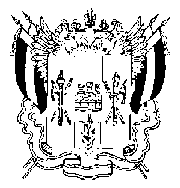 ТЕРРИТОРИАЛЬНАЯ ИЗБИРАТЕЛЬНАЯ КОМИССИЯГ. ТАГАНРОГАПОСТАНОВЛЕНИЕ30 июня   2017 г.				    		                                      № 42 - 3г. ТаганрогОб утверждении состава Экспертного совета при Территориальной избирательной комиссии по оценке предвыборных агитационных материалов и иным вопросам информационного обеспечения дополнительных выборов депутатов Городской Думы города Таганрога шестого созыва по одномандатным избирательным округам № 2, № 4 и № 23.В соответствии со статьей 26, пунктом 7 статьи 56, статьи 
60 Федерального закона от 12 июня 2002 года № 67-ФЗ «Об основных гарантиях избирательных прав и права на участие в референдуме граждан Российской Федерации», пунктом 3 части 13 статьи 17 Областного закона 
от 12 мая 2016 года № 525-ЗС «О выборах и референдумах в Ростовской области», в целях реализации полномочий Территориальной избирательной комиссии г.Таганрога по контролю за соблюдением участниками избирательного процесса порядка и правил информирования избирателей, проведения предвыборной агитации при проведении дополнительных выборов депутатов Городской Думы города Таганрога шестого созыва по одномандатным избирательным округам № 2, № 4 и № 23, Территориальная избирательная комиссия города ТаганрогаПОСТАНОВИЛА:Создать Экспертный совета при Территориальной избирательной комиссии города Таганрога по оценке предвыборных агитационных материалов и иным вопросам информационного обеспечения дополнительных выборов депутатов Городской Думы города Таганрога шестого созыва по одномандатным избирательны округам № 2, № 4 и № 23 (далее - Экспертный совет) в следующем составе:2. Руководителем Экспертного Совета назначить Борисову Надежду Ивановну члена Территориальной избирательной комиссии г. Таганрога с правом решающего голоса.	3. Заместителем руководителя Экспертного Совета назначить Попружного Владислава Михайловича  члена Территориальной избирательной комиссии г. Таганрога с правом решающего голоса.	4. Разместить настоящее постановление на сайте Территориальной избирательной комиссии города Таганрога в информационно-телекоммуникационной сети «Интернет»5. Контроль за исполнением настоящего постановления возложить на председателя Территориальной избирательной комиссии г. Таганрога
М.А. Дмитриева.Председатель комиссии					М.А. ДмитриевСекретарь комиссии 					          Т.А. ТокареваБорисова Надежда Ивановна член Территориальной избирательной комиссии г.Таганрога с правом решающего голосаПопружный Владислав Михайлович член Территориальной избирательной комиссии г.Таганрога с правом решающего голосаКраснова Елена ВикторовнаЧлен совета, Журналист ООО «VSL-Домашний»( по согласования)Лысенко Павел СергеевичЧлен совета,член «Союза журналистов России»( по согласованию)Нанкин Александр БорисовичЧлен совета, блогер(по согласованию)Сазоненко Инна АнатольевнаЧлен совета,член «Союза журналистов России»( по согласованию)Фридман Алексей МихайловичЧлен совета, блогер(по согласованию) Чаленко Сергей ИвановичЧлен совета,член «Союза журналистов России»( по согласованию)Шалимов Алексей Геннадьевич Член совета, Генеральный директор ООО «Нева-ТВ»(по согласованию)